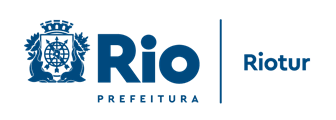 Turismo do Rio é destaque em feira de Las VegasA potencialidade turística da Cidade Maravilhosa será destaque em mais uma feira internacional de turismo. Dessa vez, a Riotur leva as belezas e os atrativos cariocas para a IMEX América, que acontece de 11 a 13 de outubro, em Las Vegas. No estande da Riotur, os visitantes têm a oportunidade de viverem uma experiência imersiva através de imagens singulares do Rio em 360º. No local, são exibidas as mais belas paisagens cariocas, além de imagens do Réveillon e do Carnaval, que dão a sensação de estarem na Cidade Maravilhosa. A participação da Prefeitura do Rio em feiras de turismo é importante para fortalecer o setor e atrair turistas para a cidade. Esse ano, a Riotur já esteve presente em relevantes feiras de turismo como a WTM Latin American, em São Paulo; a ABAV, em Recife; a Top Resa, em Paris, a FIT, na Argentina, além da participação na 1ª edição da ExpoRio Turismo, no Jockey Club Brasileiro e no Rio Open de Tênis, ambos no município do Rio de Janeiro. A IMEX América é uma das maiores feiras de negócios dentro do setor profissional do turismo. Durante os quatro dias de evento são realizadas reuniões com expositores e palestras de negócios inovadores. Na ocasião, há a oportunidade de fazer negócios com mais de 2.200 destinos e networking com fornecedores de mais de 200 países. - Nesse momento de recuperação do setor turístico é muito importante participarmos das feiras de negócios. É uma excelente oportunidade de apresentarmos o Rio de Janeiro como local de turismo e de lazer para os visitantes – diz o presidente da Riotur, Bruno Mattos. Assessoria de Comunicação Riotur 2088-0009 / 0006